Anschluss des BSB/RUB Interfaces (GTW17) an den Wärmeerzeuger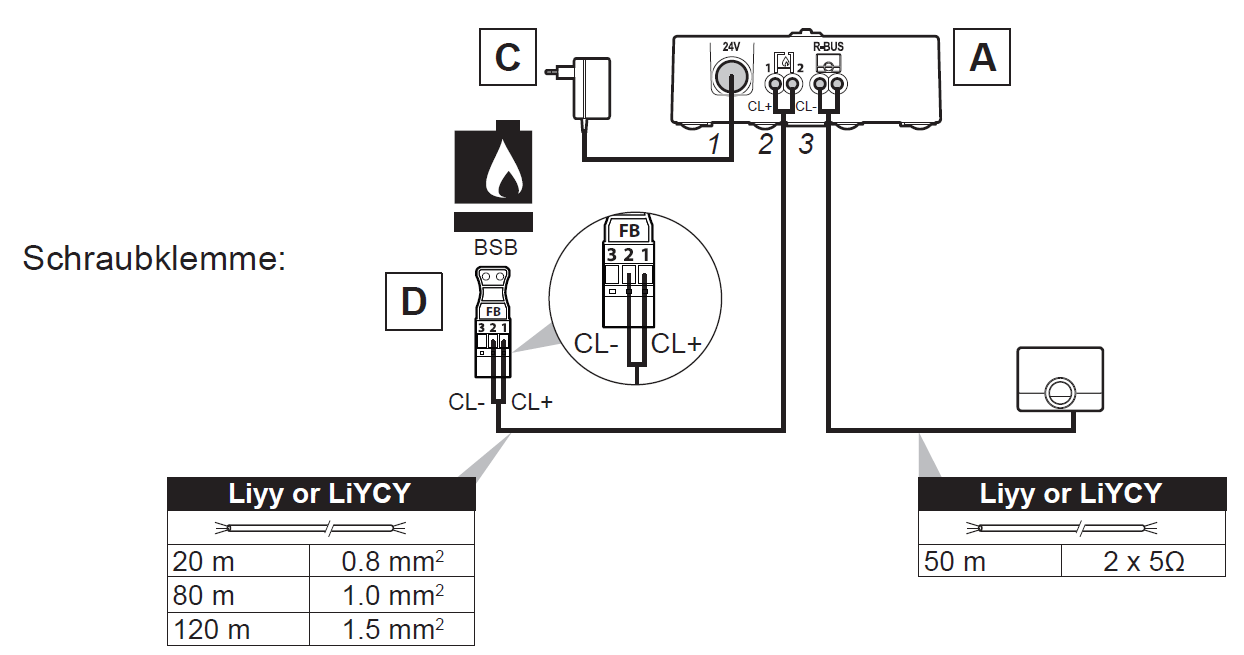 Schritte für korrekten Betrieb des BSB Interfaces (GTW17)Wärmeerzeuger ausschalten / Stromlos schaltenAlle Kabel anschließen, bevor das GTW17 und IDA mit Strom versorgt werden.Wärmeerzeuger einschalten / Unter Spannung setzenÜberprüfung / Einstellung der ParameterFolgende Parameter sollten am Wärmeerzeuger überprüft bzw. eingestellt werden:Prog.Nr. 1 – 3 	Uhrzeit/Datum 	prüfen und ggf. korrekt einstellenProg.Nr. Nr. 40 	Keine andere FB darf als „Raumgerät 1“ programmiert seinBei gewünschter Gasenergiezählung folgende Parameter auf korrekte Einstellung prüfen. Voraussetzung ist, dass der Wärmeerzeuger diese Funktion unterstützt. Nähere Informationen finden Sie diesbezüglich im Installationshandbuch des Wärmeerzeugers.Prog.Nr. 1630 	Ladevorrang 		„Absolut“ programmierenProg.Nr. 2550 	Gasenergiezählung 	„Ein“ schaltenProg.Nr. 2551 	Korrektur		Anpassung der GasenergiezählungAnschluss der Stromversorgung an das GTW17.Circa 2 Minuten nach Herstellung der Spannungsversorgung warten, bevor Veränderungen an der RU2 vorgenommen werden sollten, da das GTW17 noch Daten vom Wärmeerzeuger lädt.Bei einer Veränderung der Konfiguration des Wärmeerzeugers muss das GTW17 kurzzeitig stromlos gestellt werden, damit es bei Neustart die dann aktuelle Konfiguration laden kann.